My Autonomous  ComunityMadrid symbols.Flag		MusicFood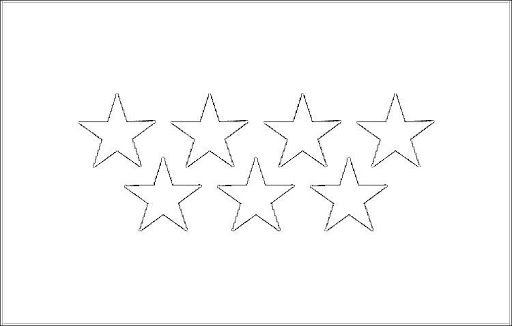 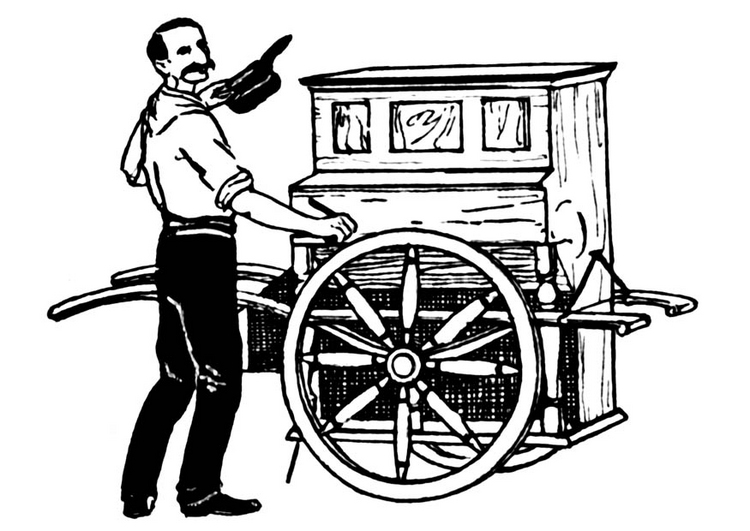 	Language 	Relief and riversFestival	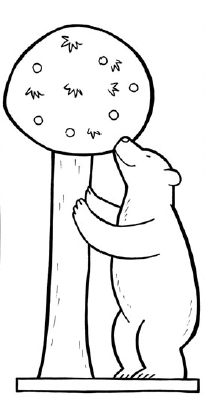 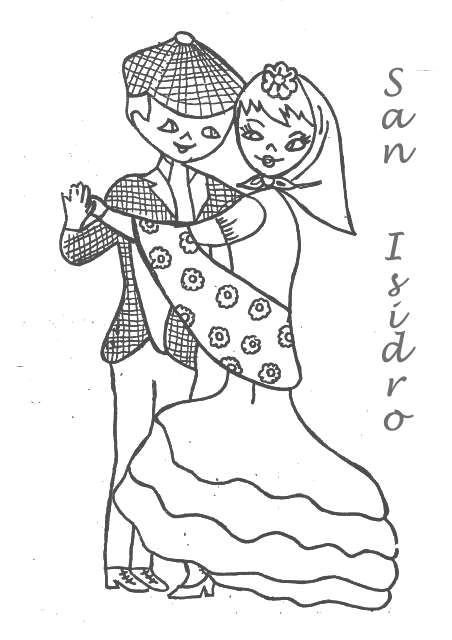 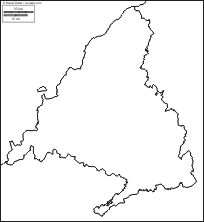 